Normas | Modelo para ArtigosTÍTULO:SUBTITLO Primeiro AutorSegundo autorN Autor3RESUMO – Língua original do texto. Palavras-chave: Palavra-chave 1; Palavra-chave 2; Palavra-chave 3; Palavra-chave 4; Palavra-chave 5.ABSTRACT – TITULO EM INGLÊS. Tradução resumo original.Key words: Key word 1; Key word 2; Key word 3; Key word 4; Key word 5.RÉSUMÉ – TITULO EM FRANCÊS. Tradução resumo original.Mot clés: Mot clé 1; Mot clé 2; Mot clé 3; Mot clé 4; Mot clé 5. INTRODUÇÃODesenvolvimento do texto. Artigos não devem exceder os 35 000 carateres com espaços excluindo resumos, bibliografia, quadros e figuras.As sínteses bibliográficas não devem ultrapassar 15 000 caracteres com espaços.As atualizações bibliográficas, comentários de autor, recensões e notícias devem ter um máximo de 10 000 caracteres com espaços.Exemplos de citação diretas são: Darwin (2000), Darwin e Einstein (1930), para um autor ou dois autores respectivamente. Quando há mais que dois autores devem citar-se todos os autores quando são citados pela primeira vez: (Peck, Theodor, & Brenner, 2009), de seguida devem vir citado: (Peck et al., 2009). Subcapítulo 1.1.1Subcapítulo 2.1.1XXXX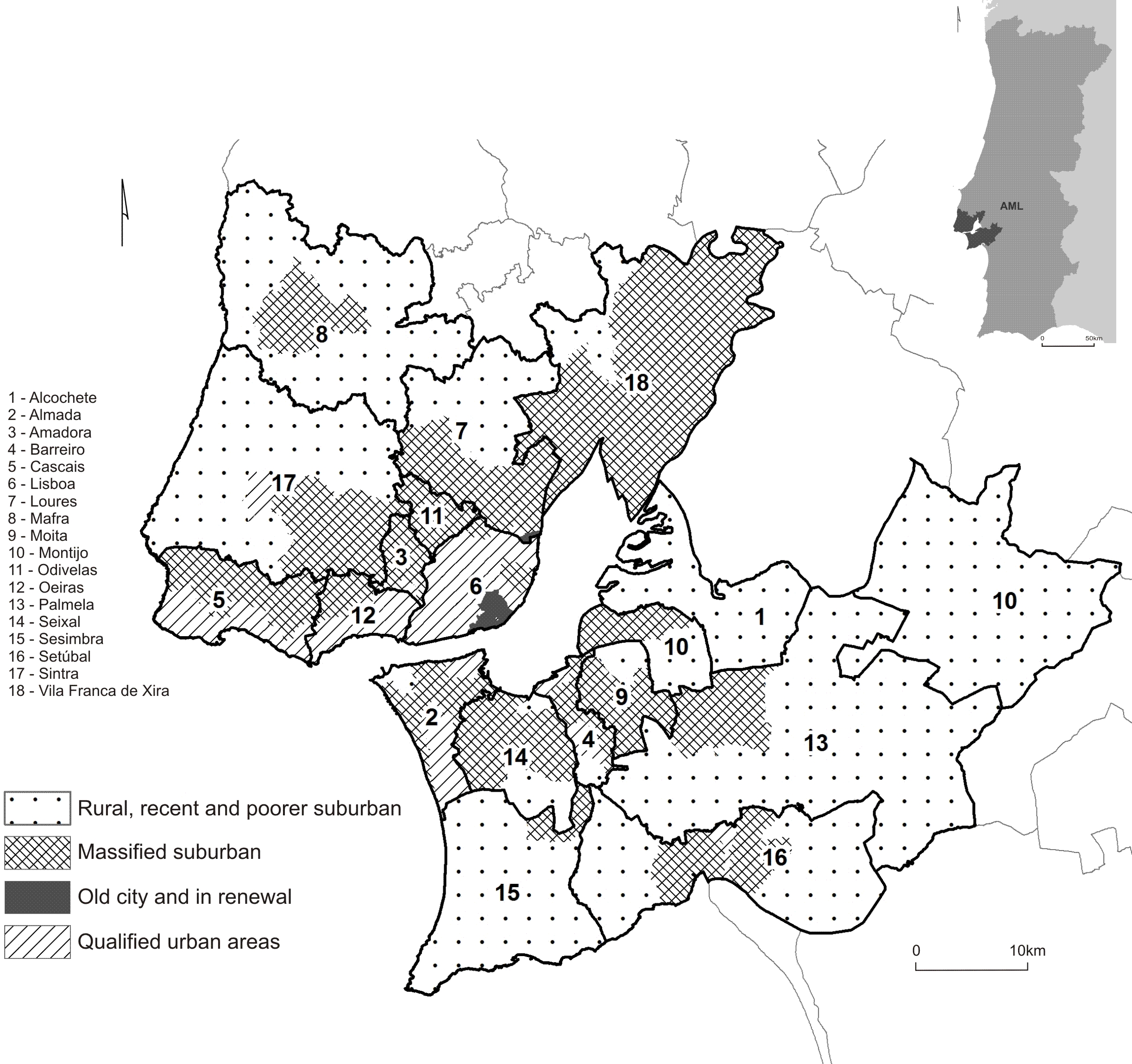 Fig. 1 – Exemplo de figura. As figuras são impressas em tons de cinza, caso existam, as figuras serão editadas a cores na versão online.Fig. 1 – Tradução para inglês.Quadro I – Título.Table I  – Tradução para inglês.REFERÊNCIAS BIBLIOGRÁFICAS  Barata Salgueiro, T. (1994). Novos produtos imobiliários e reestruturação urbana [New real estate products and urban restructuring]. Finisterra – Revista Portuguesa de Geografia, XXIX(57), 79‑101.CélulaCélulaCélulaCélulaCélulaCélulaCélulaCélulaCélulaCélulaCélulaCélula